Giải bài tập Unit 5 The real world tiếng Anh 6 sách Cánh Diều giúp các em học tốt Tiếng Anh 6.Giải bài tập Tiếng Anh 6 Unit 5 The real worldA. Write. Complete the table with the words from the boxes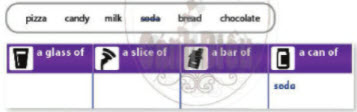 DịchViết. Hoàn thành bảng sau với các từ đã cho.AnswerB. Listen. Circle the correct words. Then listen again and check your answers.In an average lifetime, Americans eat and drink about...DịchNghe và khoanh vào câu trả lời chính xác. Nghe và kiểm tra lại đáp án.Trung bình tong cuộc đời, người Mỹ ăn và uống khoảng ...AnswerĐang cập nhật~/~Giải bài tập Tiếng Anh 6 Unit 5: I like fruit - The real world sách Cánh Diều do Đọc tài liệu tổng hợp, hi vọng sẽ giúp các em học tốt môn Tiếng Anh 6 thật thú vị và dễ dàng.A glass of (Một cốc)A slice of (Một miếng, một lát)A bar of (Một thanh, thỏi)A can of (Một lon)MilkPizza, breadCandy, chocolateSoda